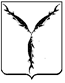 САРАТОВСКАЯ ГОРОДСКАЯ ДУМАРЕШЕНИЕ25.07.2019 № 54-413г. СаратовО награждении Почетной грамотой Саратовской городской ДумыНа основании решения Саратовской городской Думы от 26.02.2004                  № 42-407 «О Почетной грамоте Саратовской городской Думы»Саратовская городская Дума РЕШИЛА: Наградить Почетной грамотой Саратовской городской Думы за достижение высоких показателей в работе и заслуги в развитии социально-экономической сферы города Саратова следующих лиц:1.1. Фейзикова Александра Сергеевича, директора операционного офиса «Территориальный офис Саратовский» Приволжского филиала ПАО РОСБАНК;1.2. Брунову Кристину Сергеевну, персонального менеджера операционного офиса «Территориальный офис Саратовский» Приволжского филиала ПАО РОСБАНК.Наградить Почетной грамотой Саратовской городской Думы за многолетний добросовестный труд следующих лиц: 2.1. Могилева Николая Николаевича, руководителя коммунальной службы ООО «Мир торговли»;2.2. Титова Алексея Николаевича, администратора ООО «Мир торговли»;2.3. Гюльахмедова Абзутдина Нежмутдиновича, администратора ООО «Славянский двор»;2.4. Бабкина Владимира Викторовича, главного энергетика ООО «Славсвет»;2.5. Добрынина Вадима Васильевича, администратора ООО «Славянский двор».3. Наградить Почетной грамотой Саратовской городской Думы за многолетний добросовестный труд, значительный вклад в дело воспитания и обучения подрастающего поколения Пархоменко Ларису Анатольевну, учителя начальных классов муниципального общеобразовательного учреждения «Средняя общеобразовательная школа № 55» Ленинского района города Саратова.4. Наградить Почетной грамотой Саратовской городской Думы МУК «Театр драмы, музыки и поэзии «Балаганчикъ» за большой вклад в развитие театрального искусства и культуры г. Саратова и в связи с 30-летием со дня образования.5. Наградить Почетной грамотой Саратовской городской Думы                                  за добросовестный труд, значительный вклад в развитие культурной сферы города Саратова и общественно-просветительскую деятельность Калашникову Нину Александровну, артистку-вокалистку, ведущего мастера сцены, заслуженную артистку государственного автономного учреждения культуры «Саратовская областная концертная организация «Поволжье».6. Настоящее решение вступает в силу со дня его принятия.Председатель Саратовской городской Думы                                                              В.В. Малетин